РЕШЕНИЕСобрания депутатов Шиньшинского сельского поселения№134                                                                          от 12 июля 2022 годаО внесении изменений в Правила землепользования и застройки Шиньшинского сельского поселения Моркинского муниципального района Республики Марий Эл, утвержденные решением Собрания депутатов Шиньшинского сельского поселенияМоркинского муниципального района Республики Марий Элот 29 декабря 2021 года № 113	В соответствии с Градостроительным кодексом Российской Федерации, Федеральным законом от 30 декабря 2021 года № 476-ФЗ 
«О внесении изменений в отдельные законодательные акты Российской Федерации», Федеральным законом от 06 октября 2003 года № 131-ФЗ «Об общих принципах организации местного самоуправления 
в Российской Федерации», Уставом Шиньшинского сельского поселения Собрание депутатов Шиньшинского сельского поселения РЕШИЛО:1. Внести в Правила землепользования и застройки Шиньшинского сельского поселения Моркинского муниципального района Республики Марий Эл, утвержденные решением Собрания депутатов Шиньшинского сельского поселения Моркинского муниципального района Республики Марий Эл от 29 декабря 2021 года № 113, следующие изменения:1.1. абзац второй части 1 статьи 13 и абзац второй части 3 статьи 14 дополнить словами «в соответствии с требованиями Федерального закона от 6 апреля 2011 года № 63-ФЗ «Об электронной подписи» (далее - электронный документ, подписанный электронной подписью).»;  1.2. часть 2 статьи 20 дополнить пунктом з следующего содержания:  «з) обнаружение мест захоронений погибших при защите Отечества, расположенных в границах муниципальных образований.»; 1.3. по тексту: - слова «Блокированная жилая застройка» заменить словами «Застройка домами блокированной застройки»;- слова «, общественные обсуждения», «или общественные обсуждения», «общественные обсуждения или» в соответствующем падеже исключить;  2. Настоящее решение вступает в силу после его официального опубликования (обнародования).3. Контроль за исполнением настоящего решения оставляю 
за собой.Глава Шиньшинского  сельского поселения                                          Р.М.НиколаеваШенше ял кундемдепутатше- влакын  Погынжо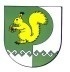 Собрание депутатов Шиньшинского сельскогопоселения425 154 Морко район.Шенше ял, Петров  урем, 1вТелефон-влак: 9-61-97425 154, Моркинский район,село Шиньша, ул.Петрова, 1вТелефоны: 9-61-97